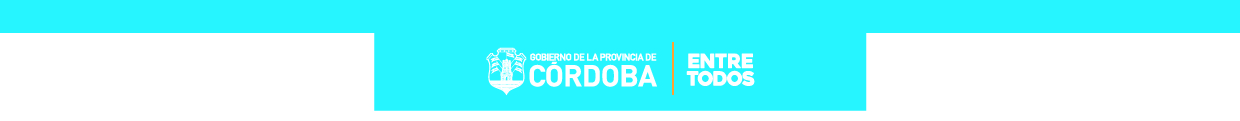 MINISTERIO DE EDUCACIÓN- CÓRDOBAPROGRAMA NACIONAL “NUESTRA ESCUELA” COHORTE II – AÑO 20154° JORNADA INSTITUCIONAL AÑO 2017RECOMENDACIONES PARA LOS EQUIPOS DIRECTIVOSDE NIVEL INICIAL, PRIMARIO, SECUNDARIO Y/O MODALIDADESEl presente material contiene orientaciones generales para que cada Equipo Directivo, junto a su Tutor y Supervisor, planifique el desarrollo y evaluación de la 4° Jornada Institucional prevista por el Programa en el año 2017. Se trata de orientaciones que deberán ser adecuadas a las particularidades institucionales, manteniendo la coherencia con el sentido y contenido previamente establecidos para estas instancias de formación situada. ANEXO IRecursos y materiales –provinciales y nacionales– para seguir aprendiendoOtros recursos y materiales provinciales:DOCUMENTO DE ACOMPAÑAMIENTO N° 13 - Fascículo B - Abordaje y resolución de situaciones problemáticas en Matemática. Disponible en: http://www.igualdadycalidadcba.gov.ar/SIPEC-CBA/publicaciones/PNFP/Asesoramiento/f13B-acompanamiento.pdf DOCUMENTO DE ACOMPAÑAMIENTO N° 13 - Fascículo C - Abordaje y resolución de situaciones problemáticas en Lenguaje/Lengua y Literatura. Disponible en: http://www.igualdadycalidadcba.gov.ar/SIPEC-CBA/publicaciones/PNFP/Asesoramiento/f13C-acompanamiento.pdf DOCUMENTO DE ACOMPAÑAMIENTO N° 13 - Fascículo D - Abordaje y resolución de situaciones problemáticas en Ciencias Sociales. Disponible en: http://www.igualdadycalidadcba.gov.ar/SIPEC-CBA/publicaciones/PNFP/Asesoramiento/f13D-acompanamiento.pdfDOCUMENTO DE ACOMPAÑAMIENTO N° 13 - Fascículo E - Abordaje y resolución de situaciones problemáticas en Ciencias Naturales. Disponible en: http://www.igualdadycalidadcba.gov.ar/SIPEC-CBA/publicaciones/PNFP/Asesoramiento/f13E-acompanamiento.pdfDOCUMENTO DE ACOMPAÑAMIENTO N° 13 - Fascículo F - Abordaje y resolución de situaciones problemáticas en Ed.Tecnológica, Ed.Artística, Campo de Conocimiento/Espacios Curriculares del área de Ciudadanía y Humanidades, Ed.Física, Lenguas extranjeras-Inglés, Espacios Curriculares de la Orientación Comunicación, Espacios Curriculares de la Orientación Economía y Administración. Disponible en: http://www.igualdadycalidadcba.gov.ar/SIPEC-CBA/publicaciones/PNFP/Asesoramiento/f13F-acompanamiento.pdf Estos materiales se trabajarán en el marco del Programa, el año próximo. Prioridades Pedagógicas 2014 – 2015 – WEBGRAFÍA – Artículos, documentos y vídeos. Prioridad A: Mejora en los aprendizajes de Lengua, Matemática y Ciencias. Se accede en: http://www.igualdadycalidadcba.gov.ar/SIPEC-CBA/Prioridades/webgrafia%20prioridades.pdf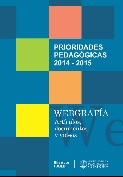 Recursos y materiales nacionales Cuadernos de Trabajo. Libros de Normativas. Orientaciones para Directivos disponibles en http://www.igualdadycalidadcba.gov.ar/SIPEC-CBA/publicaciones/PNFP/pnfpnacion.php .  Jornada* Inicial  * Primaria *Secundaria Común, Modalidad Rural y Técnico  Profesional* Escuelas con Albergue * Jóvenes y Adultos * EspecialJornada Institucional 4Miércoles04/10/2017Lunes02/10/2017Recuerden: Lectura previa antes del CÍRCULO DE DIRECTORES para DIRECTIVOS, TUTORES Y SUPERVISORES: Antes del próximo Círculo de Directores cuyo desarrollo está previsto entre el 22 de agosto de 2017 y el  25 de agosto de 2017, deberán recuperar las lecturas de los fascículos 1 y 2 de la Colección Prioridades Pedagógicas – Prioridad Pedagógica 1: Mejora en los aprendizajes de Lengua, Matemática y Ciencias, enfatizando la capacidad Abordaje y resolución de situaciones problemáticas.Se accede a la Colección completa través de http://www.igualdadycalidadcba.gov.ar/SIPEC-CBA/Prioridades/PrioridadesPedagogicas.phpFascículo 1: http://www.igualdadycalidadcba.gov.ar/SIPEC-CBA/Prioridades/fas%201%20final.pdfFascículo 2: http://www.igualdadycalidadcba.gov.ar/SIPEC-CBA/Prioridades/fas%202%20final.pdf4° Círculo de Directores – Se realizará en la semana del 22 de agosto de 2017 al 25 de agosto de 2017Reunión previa a la Jornada Institucional 4: CAPACIDAD “ABORDAJE Y RESOLUCIÓN DE SITUACIONES PROBLEMÁTICAS” PARTICIPANTES: DIRECTIVOS, SUPERVISORES Y TUTORES DE CADA GRUPO.TUTOR:4° Jornada Institucional4° Jornada InstitucionalEJES DE DISCUSIÓNDESARROLLOAbordaje y resolución de situaciones problemáticas.Continuidad Bloques 5 y 6.El abordaje y resolución de situaciones problemáticas en el marco de la planificación y gestión y los acuerdos didácticos.Temas de definición institucionalProyecto institucional integrado de oralidad, lectura y escritura con foco en alfabetización/comprensión lectora (en todos campos de conocimiento/espacios curriculares). en todos campos de conocimiento/espacios curriculares).Portafolio Institucional  PARTICIPANTES: Equipo Directivo y docentes en sus respectivas instituciones. RECOMENDACIONES PARA PREPARAR LA AGENDA DE LA 4º JORNADA INSTITUCIONALEje:   Abordaje y resolución de problemas en el aula diversa.Se prevé la organización de la 4ª Jornada 2017 en tres momentos:PRIMER MOMENTOEn esta Jornada Institucional focalizaremos el trabajo en el análisis, reflexión y tratamiento de la capacidad Abordaje y resolución de problemas en todos los campos de conocimiento /espacios curriculares. El director deberá generar espacios para abordar la teoría implícita en prácticas educativas concretas, trabajando con recomendaciones generales para el abordaje y resolución de situaciones problemáticas desde la enseñanza, en un intento de comprender el sentido de las experiencias recuperadas para la mejora; avanzando en el tratamiento de la capacidad de oralidad, lectura y escritura con foco en alfabetización/comprensión lectora y la celebración de acuerdos didácticos institucionales.Para comenzar a trabajar, se recuperarán las producciones de la 1ª, 2ª y 3° Jornadas Institucionales y lecturas previas realizadas por el colectivo docente en el presente año lectivo en el marco del PNFS, en articulación con los temas que cada Equipo Directivo considere pertinente desarrollar según las necesidades de su institución. En todos los casos, se deberá respetar el eje de la Jornada: abordaje y resolución de situaciones problemáticas.Desde una perspectiva situada, se construirán respuestas a los siguientes interrogantes: Pensar en el tratamiento de la capacidad de Abordaje y resolución de situaciones problemáticas nos lleva a considerar nuestras propias prácticas y desafiarlas a partir del debate y la reflexión colectiva. ¿Cómo gestiono en la sala /el aula el desarrollo de la capacidad abordaje y resolución de situaciones problemáticas atendiendo a la especificidad de cada campo de conocimiento/formación o espacio curricular?¿Tengo claro qué es un “ejercicio” y qué es un “problema”?Retomar las planificaciones – institucionales, áulicas, areales…–, visualizar en ellas las propuestas relacionadas con el abordaje y la resolución de situaciones problemáticas, analizarlas a la luz de los documentos propuestos e identificar y extraer propuestas concretas, ejemplificando en cada caso, a los fines de clarificar conceptos y distinguir entre ejercicio y problema.Algunos materiales valiosos que le pueden ayudar a ampliar la mirada son los que se consignan a continuación. Cada Director deberá seleccionar los que crea más convenientes para incluir en la Agenda que van a desarrollar en la Jornada Institucional, teniendo en cuenta los procesos que está transitando la escuela.DOCUMENTO DE ACOMPAÑAMIENTO N° 13 Abordaje y resolución de situaciones problemáticas - Fascículo A – En esta Jornada, deberá poner el énfasis en este fascículo, el resto, serán abordados en el marco del Programa el próximo año.Se accede en: http://www.igualdadycalidadcba.gov.ar/SIPEC-CBA/publicaciones/PNFP.php Este material puede ser utilizado antes, durante y después de la Jornada Institucional a los fines de potenciar el aprendizaje.A partir de estos y otros materiales, el colectivo institucional trabajará la capacidad Abordaje y resolución de situaciones problemáticas en el marco de la planificación, la gestión y evaluación de la enseñanza a los fines de pensar y proponer acciones concretas en el contexto de procesos de mejora. Además, realizará el monitoreo y seguimiento de los acuerdos didácticos alcanzados en la Institución, con el propósito de revisar sus avances y efectuar los ajustes necesarios a partir de los debates y reflexiones realizados en torno a la resolución de problemas. Otros materiales que podrá consultar: ANEXO I: Recursos y materiales –provinciales y nacionales– para seguir aprendiendo.(Dedicación para esta actividad: se sugiere 2:30hs.)SEGUNDO MOMENTOEn virtud de que muchas instituciones han solicitado más tiempo para el abordaje y profundización de las temáticas de las otras jornadas, se ha resuelto que en el marco de las recomendaciones anteriores, cada escuela definirá que temáticas, tópicos y/o aspectos requieren de su abordaje en este momento para:  profundizar – analizar – reflexionar – revisar – reformular – resignficar, de modo que esta instancia se presente como la posibilidad de retroalimentación evaluativa del colectivo docente en el marco de la autoevaluación institucional.Se sugiere:Retomar las Orientaciones para la apropiación curricular: recorridos de lecturas institucionales.Resignificar los resultados de la evaluación APRENDER 2016.  A partir del material elaborado por el Ministerio de Educación de la Provincia de Córdoba en el marco de resultados evaluativos - específicamente APRENDER 2016 y ONE 2013 -  y por distintos procesos y dispositivos provinciales, con el propósito de utilizar dicha evidencia de evaluación para sostener y fortalecer el aprendizaje en contexto. Colección Prioridades Pedagógicas. Prioridad 1:Fascículo 20: MEJORA EN LOS APRENDIZAJES DE LENGUA, MATEMÁTICA Y CIENCIAS - Resigniﬁcar los resultados de evaluación para sostener y fortalecer el aprendizaje – Educación PrimariaSe accede mediante el link:  http://www.igualdadycalidadcba.gov.ar/SIPEC-CBA/Prioridades/fas_20.pdf Fascículo 21: MEJORA EN LOS APRENDIZAJES DE LENGUA, MATEMÁTICA Y CIENCIAS - Resigniﬁcar los resultados de evaluación para sostener y fortalecer el aprendizaje – Educación SecundariaSe accede mediante el link:  http://www.igualdadycalidadcba.gov.ar/SIPEC-CBA/Prioridades/fas_21.pdf El oficio de estudiante. (http://www.igualdadycalidadcba.gov.ar/SIPEC-CBA/PolCurriculares/IniEspecificas/OficioEstudiante.php)Otras: (Orientaciones para la Intervención Educativa en situaciones complejas relacionadas con la Vida Escolar. Acuerdos Escolares de Convivencia. Proyecto Institucional ESI. Las TIC en las prácticas de enseñanza…) (Dedicación para esta actividad: se sugiere 1:30h)TERCER MOMENTODestinar este tiempo para la producción colectiva del Proyecto Institucional Integrado que aborde el desarrollo de la capacidad oralidad, lectura y escritura con foco en alfabetización/comprensión lectora (en todos campos de conocimiento/espacios curriculares) para enriquecer el Portafolio Institucional y prepararse para la presentación del mismo en la Jornada Final Integradora precisando modalidad, estrategias, quiénes lo presentarán y cuestiones relativas a dicha presentación.                                                                                                                                                                            Destinar para esta acción 1:00 horaSe realizará el Monitoreo del proceso de producción del Portafolio Institucional a los fines de que se apropie como verdadero instrumento de evaluación del Programa y como tal, brinde información valiosa para la toma de decisiones en la institución. El acento estará puesto en la importancia de su proceso de construcción en el día a día y no sólo a fin de año. En esta instancia, se incorporará el tratamiento de la capacidad abordaje y resolución de situaciones problemáticas que complementan la planificación y gestión de la enseñanza. Del mismo modo, se incluirá en el portafolio institucional la planificación de los recorridos de lectura para la apropiación del currículum y también evidencias que visibilicen lo abordado y construido.Se recomienda, además, prever el registro de conclusiones, acuerdos, producciones –entre otros materiales y testimonios que resulten del trabajo durante la Jornada– así como también es necesario que las narrativas sean elaboradas y presentadas en formato digital convirtiéndose en insumo para que continúen reflexionando y alimentando el Portafolio Institucional.Presentación de los lineamientos de la evaluación final para la acreditación del ciclo de 3 años: Plan de Mejora Institucional.                                                                                                                                                                                                                                                                                                                Destinar para esta acción 1:00 hora (Dedicación para toda la actividad: se sugiere 2:00hs.)